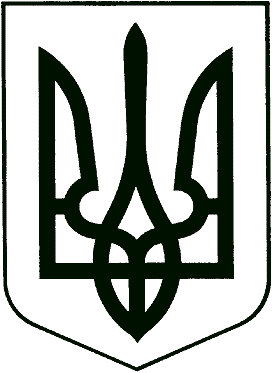 МІНІСТЕРСТВО ОСВІТИ І НАУКИ УКРАЇНИПРИРОДНИЧО-ГУМАНІТАРНИЙ КОЛЕДЖДЕРЖАВНОГО ВИЩОГО НАВЧАЛЬНОГО ЗАКЛАДУ«УЖГОРОДСЬКИЙ НАЦІОНАЛЬНИЙ УНІВЕРСИТЕТ»РОЗПОРЯДЖЕННЯ12.03.2020р.				м. Ужгород					№ 56Про проведення профілактичних заходів щодо запобігання коронавірусної інфекції	На виконання рішення Кабінету Міністрів України від 11.03.2020 року «Щодо введення обмежувальних заходів для запобігання розповсюдження захворювання на корона вірус COVID-19» та рекомендаційного листа МОН України 1/9-154 від 11.03.2020 рокуРОЗПОРЯДЖАЮСЬ:1. Заступнику директора з навчальної та методичної роботи Сидор Р.М. протягом періоду карантину перевести всі форми навчання на дистанційну та розробити разом з методичною комісією, головами циклових комісій та зав. навчальними частинами заходи щодо забезпечення проведення навчальних занять за допомогою дистанційних технологій (термін до 16.03.2020р.)2. Завідувачу комп’ютерними лабораторіями Щербану І.І. розробити рекомендації щодо створення онлайнового середовища під час карантинних заходів, розмістити їх на сайті коледжу та забезпечити проведення дистанційних занять використовуючи наявні у коледжі технології (термін до 13.03.2020р., постійно).3. Заступнику директора з навчальної та виховної роботи Папп К.С. систематично доводити інформацію щодо епідеміологічної ситуації, запобігання коронавірусної інфекції до всіх викладачів і студентів використовуючи інтернет, мобільні телефони, сайт коледжу.4. Заступнику директора з навчальної та виховної роботи Папп К.С. та вихователю гуртожитку скласти список мешканців гуртожитку які залишаються проживати у карантинний період та надати його сторожовій службі. Постійно інформувати цих осіб про послідовність дій з метою недопущення розповсюдження вказаного захворювання серед мешканців гуртожитку (постійно).5. Заступнику директора з адміністративно-господарської роботи Ухалю Ю.М. організувати на час карантину генеральне прибирання аудиторій, кабінетів, лабораторій коледжу та місць масового використання, а також постійно проводити дезінфекції даних приміщень.6.Контроль за виконанням даного розпорядження залишаю за собою.Директор коледжу							В.В. РосохаОзнайомлені:								Р.М. Сидор										К.С. Папп										Ю.М. Ухаль